« Toujours en action pour le respect de nos droits»LA COLLECTIVE DES FEMMES DE NICOLET ET RÉGIONVOUS INVITE À VENIR FESTOYER AU FÉMININ! UN REPAS CONVIVIAL vous attend mesdames!Ce sera suivi d’un conte animé aussi conscientisant qu’amusant:« LA FEMME AU PETIT POIDS »qui mettra en vedette nos comédiennes maisons!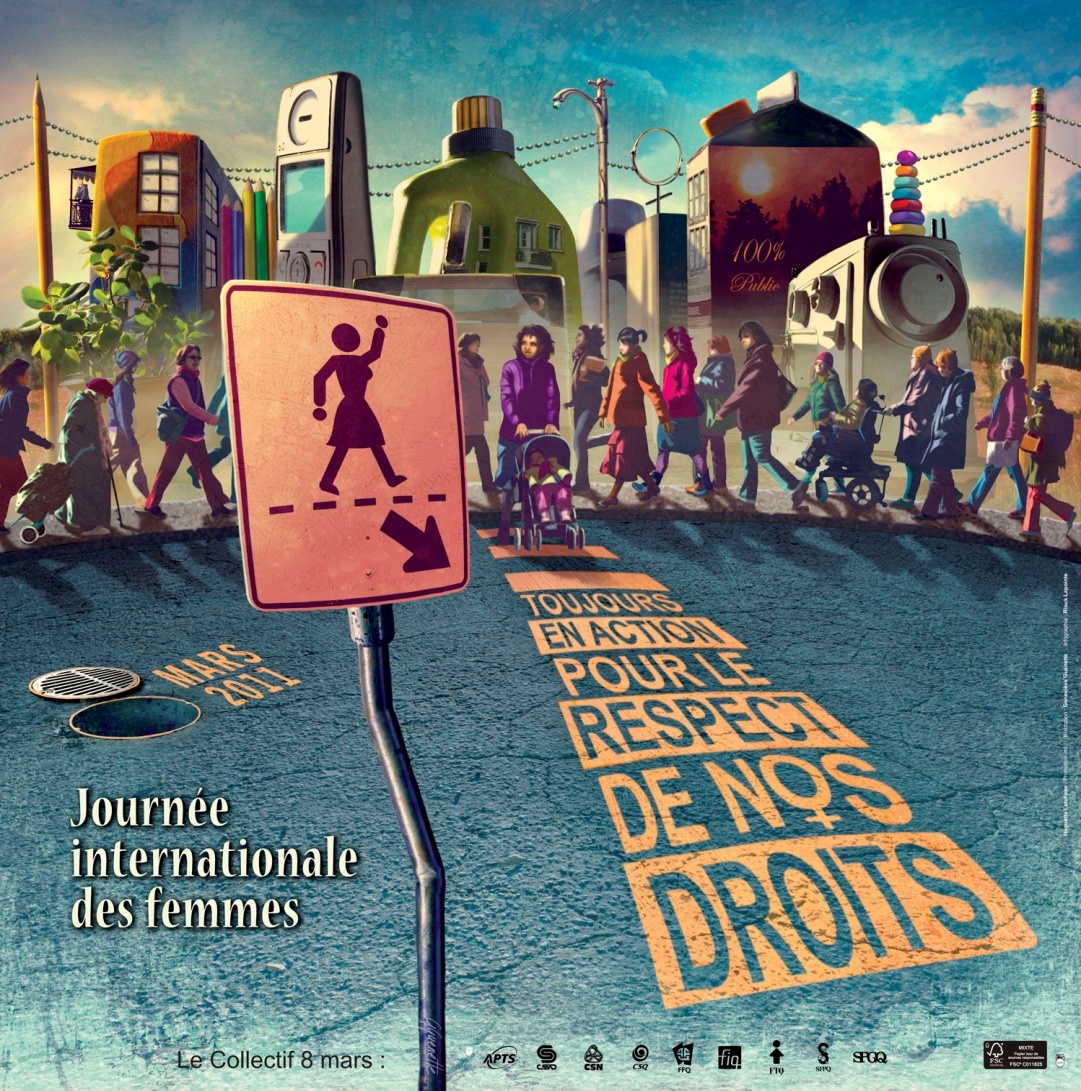 Et  pour clore cette magnifique soirée, une prestation vocale touchante  qui vous fera sourire sans aucun doute par LYNDA LEBLOND,chanteuse féministe engagée! SAMEDI LE 5 MARS 2011 à 18hAccueil dès 17 h 30AU CAMP NOTRE-DAME-DE-LA-JOIE (Pavillon l’Assomption)4055, route Les 60, NicoletBILLETS EN VENTE AU COÛT DE 10$Date limite le 1er mars 2011POSSIBILITÉ DE CO-VOITURAGE***Informez-vous au point de vente le plus près***(Nicolet – St-Léonard – Pierreville)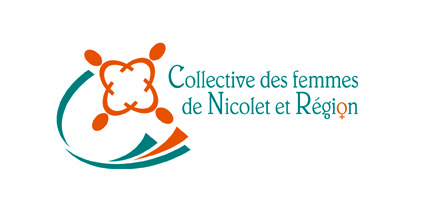 						POUR ACHAT DE BILLET TÉLÉPHONEZ À :							La Collective : 819-293-5958 / 1-855-293-5958		 					La Ludolettre : 819-399-3023							Le Lien Maison de la famille : 450-568-1010